Банк, КПК, МФОНесколько простых правил выбора кредита:Чем выгоднее ставка, тем больше вероятность «уловок» - внимательно изучите все условия, особенно «мелким шрифтом»!Процент по кредиту должен быть указан в годовом исчислении. Если в рекламе видите «% в день», умножьте его на 365 и почувствуйте разницу!Не ошибитесь с кредитом – не хватайте первый попавшийся. Сравните условия банков по основным параметрам кредита.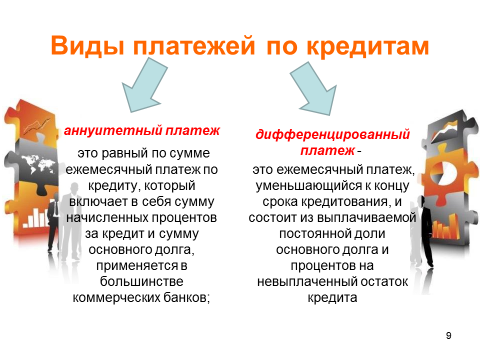 ДИФФЕРЕНЦИРОВАННЫЙ ПЛАТЕЖ                                                       1 000 000         81 250                            1 081 250АННУИТЕТНЫЙ ПЛАТЕЖ Кредит, заем, ссуда:Кредит, заем, ссуда:Кредит, заем, ссуда:Кредит, заем, ссуда:КредитЗаёмСсудаКто выдаётБанк — кредитная организация с лицензией ЦБКто угодно: друг, родственник, МФО или КПК и др.Кто угодно: государство, банк, работодатель, друг, партнёр и др.Что выдаютДеньгиДеньги и имуществоИмуществоНужен ли договорДаНе всегдаДаНазвание договораКредитный договорДоговор займаДоговор ссуды или безвозмездного пользованияСпособ оформления договораТолько письменныйПисьменный и устныйТолько письменныйСрокиСрок возврата — обязательноМожет и не бытьМожет и не бытьПлатаПроцент по кредитуПроцент, комиссия или безвозмездноБезвозмездноЧем регулируетсяФедеральные законы и акты ЦБФедеральные законы и акты ЦБГК РФБанкКПКМФО Лицензия данетдаДеятельность регулируется законодательством/ Центральным банком да, и законодательством и документами Центрального банкарегулируется документами Центрального банка да, но нормативная база для МФО недостаточно проработанаКонтроль со стороны Роспотребнадзорада , так как кредит – это услуга населениюнет, т.к. заем не является услугой нетПроцентынизкиеповышенныевысокиеКонкуренция высокаянизкаявысокаяТребования к заёмщикувысокие пониженные требованияминимальныеСроккредит%%ежемес. комиссияитого12183 33312 500,010,0095 833,35Сумма283 33311 458,350,0094 791,681000000383 33310 416,680,0093 750,01Ставка483 3339 375,010,0092 708,3415583 3338 333,340,0091 666,68683 3337 291,670,0090 625,01783 3336 250,010,0089 583,34883 3335 208,340,0088 541,67983 3334 166,670,0087 500,001083 3333 125,000,0086 458,341183 3332 083,340,0085 416,671283 3331 041,670,0084 375,00Прож. мин.Сумма кредитаСумма кредита1 000 000рублейДоходСрок12мес.РасходыПроцентная ставкаПроцентная ставка15,00% год.ЧДПроцент в месяцПроцент в месяц1,25%МРКВзнос ежемесячныйВзнос ежемесячный90 258рублейСумма к возвратуСумма к возврату1 083 100№ПериодАннуитетЕж. комиссияПроцентыКапиталОстаток 1янв.2190 25812 50077 758922 241,692фев.2190 25811 52878 730843 511,413мар.2190 25810 54479 714763 796,994апр.2190 2589 54780 711683 086,145май.2190 2588 53981 720601 366,416июн.2190 2587 51782 741518 625,187июл.2190 2586 48383 775434 849,688авг.2190 2585 43684 823350 026,999сен.2190 2584 37585 883264 144,0110окт.2190 2583 30286 957177 187,4911ноя.2190 2582 21588 04389 144,0212дек.2190 2581 11489 1440,00   1 083 10083 1001 000 000